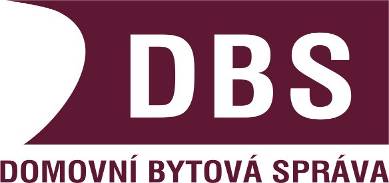 Smlouva o dílona stavební práce pod názvem: „Oprava bytu č. 3, Jeronýmova ulice 1553, Písek“uzavřená podle ustanovení § 2586 a následujících zákona č. 89/2012 Sb., občanský zákoník (dále jen „Občanský zákoník“)Smluvní strany:1.1 Objednatel :		Domovní a bytová správa města PískuIČO:			00512362DIČ:			CZ00512362Sídlo:			Fügnerovo náměstí 42, 397 01 Písek Telefon: 			+420 382 789 030Peněžní ústav:		Komerční banka, a.s.Č. účtu:			20531271/0100Zastoupený:		Ing. Zdeňkou Šartnerovou, ředitelkou v dalším nazýván také jen jako „objednatel“1.2 Zhotovitel:		Ing. Miroslav Suchan – STAVEBNÍ FIRMA SUCHANIČO:                 		482 55 360DIČ:			CZ 6005130384Sídlo:			Masarykovo nám. 21, 398 06 MiroviceTelefon:			382 274 415Mobilní telefon:		777 226 222Peněžní ústav:		ČS a.s. pobočka MiroviceČ. účtu:			0641262369/0800Zastoupený:		Ing Miroslavem Suchanem, majitelem firmyv dalším nazýván také jen jako „ zhotovitel “Oprávnění zástupci k jednání ve věcech technických :za objednatele: 	Ing. Jan Hofman		tel.: 605 253 194za zhotovitele: Ing Miroslav Suchan		tel.: 777 226 222Zástupci obou smluvních stran uvedeni v tomto článku, bod 1.1. a 1.2. prohlašují, že jsou oprávněni tuto smlouvu podepsat a k platnosti smlouvy není třeba podpisu jiné osoby.  Předmět smlouvyTouto smlouvou o dílo se zhotovitel zavazuje k provedení díla a objednatel se zavazuje k jeho převzetí a zaplacení dohodnuté ceny za jeho provedení, za předpokladu dodržení všech podmínek výslovně v této smlouvě sjednaných.Objednatel prohlašuje, že má dostatečné finanční prostředky na plnou úhradu ceny díla.Předmět plnění:Název díla: Oprava bytu č. 3, Jeronýmova ulice 1553, Písek Místo:  Písek , Jeronýmova ul. 1553, Písek. Předmětem plnění se rozumí provedení stavby „Oprava bytu č. 3, Jeronýmova ulice 1553, Písek“ a zajištění veškerých potřebných dokladů pro řádné provedení díla. Součástí uvedeného díla jsou i všechny práce a činnosti nezbytné pro kompletní dokončení díla v celém rozsahu zadání.Specifikace obsahu předmětu plnění je dána soupisem požadovaných prací,  který je uveden v příloze č.1  smlouvy. Rozsah díla, které zhotovitel pro objednatele provede, je určen položkovými rozpočty – oceněnými výkazy výměr a zadávací dokumentací zakázky (výzvou), včetně příloh. Podkladem pro uzavření této smlouvy o dílo je nabídka zhotovitele ze dne  8.2.2017, podaná v zadávacím řízení k veřejné zakázce nazvané Oprava bytu č. 3, Jeronýmova ulice 1553, Písek.  Předmět plnění bude proveden minimálně v kvalitě odpovídající ČSN a obecně závazným právním předpisům, které souvisejí s předmětem plnění.Zhotovitel prohlašuje, že se v plném rozsahu seznámil s rozsahem a obsahem díla a že mu jsou známy veškeré technické, kvalitativní a jiné podmínky nezbytné k  provedení díla. Zhotovitel prohlašuje, že k  jeho provedení má potřebné oprávnění k podnikání a že provedení díla zajistí osobami odborně způsobilými. Zhotovitel neshledal žádné překážky, které by bránily zahájení provedení díla a jeho řádného dokončení dle této smlouvy.Zhotovitel prohlašuje, že dílo podle této smlouvy provede za dohodnutou cenu dle cenové nabídky zpracované oceněním slepých rozpočtů na předmět díla (oceněné výkazy výměr) a v dohodnuté lhůtě.Čas plnění:Zhotovitel se zavazuje provést a předat dílo dle čl. 3 v době: 		Předání staveniště: 			Zahájení plnění: 	 	1.3.2017		Dokončení plnění:	   	30.4.2017	Vyklizení staveniště:	7.5.2017Nezahájí-li zhotovitel z důvodů stojících na jeho straně práce na provádění díla do sedmi dnů po termínu zahájení plnění, je objednatel oprávněn od smlouvy odstoupit.Zhotovitel se zavazuje provést dílo v souladu s podmínkami stanovenými touto smlouvou o dílo včetně jejích příloh.Dílo se považuje za dokončené jeho předáním a převzetím bez vad a nedodělků, o čemž se pořídí písemný protokol, který podepíší objednatel a zhotovitel. Tento protokol, ve kterém objednatel výslovně prohlásí, že dílo přejímá, je součástí předání a převzetí díla.Termín dokončení plnění stanovený v odst. 4.1 tohoto článku smlouvy o dílo může být prodloužen z důvodů:nezahájení plnění, přerušení nebo zastavení provádění díla zaviněné nebo vyvolané objednatelem. V tomto případě se prodlužují termíny o dobu prodlení objednatele, popř. o dobu přerušení nebo zastavení stavby. vlivu nepříznivých klimatických podmínek. Za nepříznivé klimatické podmínky považují smluvní strany zejména stav, kdy teplota klesne pod minimální hodnotu, za které ještě lze dle norem vykonávat konkrétní práce k provádění díla.Cena díla:Cena za řádně a včas provedené, úplné, bezvadné a předané dílo je stanovena v souladu se zákonem č. 526/1990 Sb., o cenách, ve znění pozdějších předpisů. Cena díla je stanovena na základě cenové nabídky zhotovitele ze dne 8.2.2017.Cena za zhotovení díla podle článku 3 této smlouvy o dílo se dohodou smluvních stran stanovuje jako cena smluvní a nejvýše přípustná, pevná po celou dobu zhotovení díla a je dána výše uvedenou cenovou nabídkou zhotovitele. Cena obsahuje veškeré náklady v rozsahu a obsahu provedení díla dle čl. 3., včetně ostatních prací souvisejících s provedením díla. Zhotovitel podpisem této smlouvy přebírá nebezpečí změny okolností ve smyslu § 2620 odst. 2 Občanského zákoníku.Pro ocenění případných víceprací je stanoven tento závazný způsob oceňování – tam, kde nelze využít jednotkových cen z nabídky, budou pro stanovení těchto cen využívány ceny z příslušných katalogů ÚRS PRAHA a. s., event. RTS a. s. platných pro příslušný rok provádění díla, a to v cenové úrovni platné v době realizace víceprací.Smluvní strany se ve smyslu zákona o cenách č. 526/1990 Sb., ve znění pozdějších předpisů dohodly, že cena za zhotovení díla činí:209.825,- Kč (slovy dvěstědevěttisícosmsetdvacetpět korun českých) bez DPH.K této ceně bude připočtena DPH ve výši stanovené platnými a účinnými právními předpisy k okamžiku uskutečnění zdanitelného plnění. Za správnost stanovení sazby DPH a vyčíslení výše DPH odpovídá zhotovitel.Objednatel tímto prohlašuje, že práce dle této smlouvy  budou ve smyslu zákona              č. 235/2004 Sb. realizovány podle §48, to je změna dokončené stavby bytového domu, rodinného domu nebo bytu, nebo jako oprava těchto staveb (snížená sazba DPH – 15 %). Objednatel dále prohlašuje, že je sice plátcem daně z přidané hodnoty ve smyslu zákona č. 235/2004 Sb ale při této činnosti nevystupuje jako osoba povinná k dani, tj, nejedná v rámci své ekonomické činnosti a nelze použít režim přenesené daňové povinnosti.Zhotoviteli nebude objednatelem poskytována žádná záloha. Celková cena za  provedení díla podle článku 3 této smlouvy o dílo je ze strany zhotovitele nepřekročitelná.Fakturace a placení:  Smluvní strany se dohodly, že objednatel uhradí cenu za provedení předmětu plnění na základě jediné faktury zhotovitele. Faktura (daňový doklad) bude objednateli zaslána v listinné podobě ve 2 výtiscích a bude obsahovat všechny náležitosti daňového dokladu podle zákona č. 235/2004 Sb., o dani z přidané hodnoty, ve znění pozdějších předpisů a musí obsahovat skutečnosti uvedené v § 435 občanského zákoníku.  Součástí faktury bude soupis provedených prací odsouhlasený a potvrzený zástupci objednatele a zhotovitele. Nedojde-li mezi oběma stranami k dohodě při odsouhlasení množství nebo druhu provedených prací, je zhotovitel oprávněn fakturovat pouze práce, u kterých nedošlo k rozporu. Pokud bude faktura zhotovitele obsahovat i neodsouhlasené práce, je objednatel oprávněn uhradit pouze tu část faktury, se kterou souhlasí. Na zbývající část faktury nemůže zhotovitel uplatňovat žádné majetkové sankce, vyplývající z peněžitého dluhu objednatele.Splatnost faktury je stanovena na 21 dní (slovy dvacetjeden kalendářní den) ode dne doručení faktury objednateli.Platby budou probíhat výhradně v korunách českých. Rovněž veškeré cenové údaje budou uváděny korunách českých.Smluvní strany berou na vědomí, že zaplacením se rozumí odepsání dlužné částky z účtu objednavatele.Způsob provádění díla:  Zhotovitel se zavazuje provést dílo v souladu s touto smlouvou a veškerými platnými obecně závaznými právními předpisy, ČSN a bezpečnostními předpisy. Pokud porušením uvedených předpisů vznikne jakákoliv škoda, odpovídá za ni zhotovitel. Zhotovitel je povinen řídit se a dodržovat pokyny Objednatele ve všech záležitostech týkajících se Díla. Zhotovitel bude přijímat pokyny k provádění Díla pouze od Objednatele. Zhotovitel je povinen vést stavební deník dle zákona č. 183/2006 Sb., o územním plánování a stavebním řádu (stavební zákon), ve znění pozdějších předpisů 
a  vyhlášky č 499/2006 Sb., o dokumentaci staveb, ve znění pozdějších předpisů. Zhotovitel dále odpovídá za dodržování předpisů bezpečnosti práce a ochrany zdraví při práci, vybavení pracovníků ochrannými pomůckami, zachování pořádku a dodržování hygienických předpisů na staveništi.Objednatel je oprávněn kontrolovat provádění díla na všech stupních jeho provádění. Objednatel předá staveniště prosté práv třetí osoby nejpozději do zahájení plnění, pokud se smluvní strany nedohodnou jinak.Zhotovitel je povinen při provádění díla udržovat na staveništi pořádek a čistotu a je povinen průběžně odstraňovat odpady a nečistoty vzniklé jeho pracemi v souladu s platnými zákony o odpadovém hospodářství. Pokud tyto povinnosti zhotovitel plnit nebude, nese riziko vzniku případných škod. Zhotovitel je povinen vybudovat zařízení staveniště tak, aby nevznikly žádné škody na sousedních pozemcích a po ukončení prací staveniště vyklidit a uvést do původního stavu nejpozději do 5 (slovy pěti) pracovních dnů ode dne předání a převzetí stavby. Náklady na vybudování, udržování a vyklizení zařízení staveniště jsou zahrnuty v ceně díla.  K projednání podstatných skutečností plnění této smlouvy, celkového postupu stavby a postupu stavebních prací, dále také k projednání pro splnění zakázky potřebné spolupráce mezi zhotovitelem a objednatelem, se uskuteční pravidelné kontrolní dny. Kontrolní dny se uskuteční v termínech dohodnutých mezi objednatelem a zhotovitelem, zpravidla týdně.Práce, jejichž kontrola bude v důsledku postupu díla později nemožná (např. budou zakryty nebo se stanou nepřístupnými), je objednatel povinen včas prověřit. Toto prověření provede do 2 (dvou) pracovních dnů od obdržení výzvy zhotovitele, přičemž tato výzva musí být provedena zápisem ve stavebním deníku a současně o této výzvě uvědomí zhotovitel technický dozor objednatele e-mailem na adresu uvedenou objednatelem ve stavebním deníku. Pokud se zástupce objednatele ke kontrole přes včasné vyzvání nedostaví, je zhotovitel oprávněn předmětné práce zakrýt. Bude-li objednatel požadovat dodatečně jejich odkrytí, je zhotovitel povinen toto odkrytí provést na náklady objednatele. Pokud se při kontrole zjistí, že práce nebyly řádně provedeny, nese veškeré náklady spojené s jejich odkrytím, opravou a zakrytím zhotovitel.Zhotovitel se dále zavazuje, že zakázku nepostoupí jinému zhotoviteli.Zhotovitel je oprávněn pověřit provedením části díla třetí osobu nebo třetí osoby. Strany se výslovně dohodly, že zhotovitel, je oprávněn umožnit těmto třetím osobám použít k provádění díla další subdodavatele. V těchto případech vždy odpovídá zhotovitel, jako by dílo nebo jeho část prováděl sám.Zhotovitel prohlašuje, že má uzavřenou platnou a účinnou pojistnou smlouvu, jejímž předmětem je pojištění odpovědnosti za škodu způsobenou třetím osobám s minimální pojistnou částkou pojištění odpovědnosti za škodu 1.000.000,- Kč (slovy jedenmilion korun českých). Tuto pojistnou smlouvu bude zhotovitel udržovat v platnosti po celou dobu platnosti této smlouvy o dílo. Ověřenou kopii pojistné smlouvy předá zhotovitel objednateli ke kontrole nejpozději ke dni zahájení plnění. Zhotovitel v průběhu celé stavby zajistí všechna potřebná organizační, technická eventuálně technologická a bezpečnostní opatření pro řádné zabezpečení prací a stavby vč. míst dotčených stavbou. Dále učiní všechny nezbytné kroky pro ochranu životního prostředí a pro zajištění a splnění podmínek vyplývajících z platného stavebního povolení nebo jiných dokladů týkajících se stavby.Zhotovitel jako nedílnou součást plnění předmětu smlouvy zajistí technické řešení výjezdů ze stavby, včetně případného dopravního řešení a jejich projednání s příslušnými orgány státní správy a dotčenými organizacemi.Odvoz vytěženého a vybouraného materiálu zabezpečuje a hradí zhotovitel, včetně poplatku za jeho uložení na řízenou skládku. S odpady lze nakládat pouze způsobem stanoveným právními předpisy. Zhotovitel bude při přejímce díla povinen předložit doklady prokazující způsob, jakým naložil s jednotlivými druhy stavebního odpadu na daném díle.Zhotovitel nese od doby předání staveniště do doby jeho vyklizení objednateli nebezpečí škody vzniklé na: díle a všech jeho zhotovovaných, upravovaných a dalších částech;  plochách, inženýrských sítích a cizích zařízeních v prostorách staveniště; majetku, zdraví a právech třetích osob způsobené zaměstnanci nebo spolupracujícími subjekty nebo jejich zaměstnanci.Předání a převzetí díla:  Zhotovitel splní svou povinnost provést dílo jeho řádným dokončením a předáním předmětu díla dle článku 3 této smlouvy o dílo objednateli v dohodnutém termínu a místě, bez vad a nedodělků bránících užívání díla. Případné vady nebránící užívání díla budou odstraněny v termínu dohodnutém v protokolu o předání a převzetí díla. Dílo s drobnými vadami a nedodělky nebránící užívání díla se pro účely splnění závazků považuje za dílo provedené řádně za předpokladu, že zhotovitel odstraní nejpozději do 14 pracovních dnů objednatelem vytknuté vady a nedodělky, nedohodnou-li se smluvní strany v konkrétním případě jinak. V opačném případě se na dílo bude hledět, jakoby k předání či převzetí nedošlo.V případě provádění dodávek vyžadujících provedení zkoušek se považuje provedení díla za dokončené teprve tehdy, když požadované zkoušky byly úspěšně provedeny a doloženy příslušnými doklady. K převzetí dokončeného díla vyzve zhotovitel objednatele písemnou formou nejméně 5 (slovy pět) dnů před termínem zahájení předání díla. Objednatel zahájí převzetí díla do 5 (slovy pěti) dnů od termínu navrženého zhotovitelem. O předání a převzetí díla bude sepsán protokol. Tento protokol bude podepsán oběma smluvními stranami. Vlastnické právo k zhotovenému dílu přechází na objednatele dnem předání a převzetí díla uvedeným v protokolu o předání a převzetí.Smluvní pokuty:V případě prodlení zhotovitele s dokončením a předáním díla v termínu dle této smlouvy objednateli, uhradí zhotovitel objednateli smluvní pokutu ve výši 1.000,00 Kč (slovy jedentisíckorunčeských) za každý i započatý den prodlení.Nedodrží-li zhotovitel termín odstranění vady z přejímacího řízení, uhradí objednateli smluvní pokutu ve výši 1.000,00 (slovy jedentisíckorunčeských) Kč za každou jednotlivou vadu a den prodlení.Smluvní strany se dohodly, že zhotovitel zaplatí objednateli smluvní pokutu za prodlení s vyklizením staveniště ve výši 2.000,00 (slovy dvatisícekorunčeských) Kč za každý i započatý den prodlení.Nedodrží-li zhotovitel dohodnutý termín odstranění vady reklamované v záruční době, uhradí objednateli smluvní pokutu ve výši 2.000,00 (slovy dvatisícekorunčeských) Kč za každou jednotlivou vadu a den prodlení.  V případě nedodržení dohodnutého termínu nástupu k odstranění reklamovaných vad v záruční lhůtě, vzniká objednateli nárok na smluvní pokutu ve výši 5.000,00 (slovy pěttisíckorunčeských) Kč za každý i započatý den prodlení a jednotlivou vadu.V případě nepřítomnosti oprávněného zástupce zhotovitele na kontrolních dnech uhradí zhotovitel objednateli smluvní pokutu ve výši 1.000,00 (slovy jedentisíckorun českých) Kč za každou jednotlivou neúčast na kontrolním dni. Nedodrží-li zhotovitel dohodnutý termín odstranění vady v průběhu záruční doby, je objednatel oprávněn vadu odstranit na náklady zhotovitele. Zhotovitel zároveň uhradí objednateli smluvní pokutu ve výši 5.000,00 (slovy pěttisíckorunčeských) Kč za každou takto odstraněnou vadu. Bude-li objednatel trvat na odstranění vady zhotovitelem, uhradí mu zhotovitel smluvní pokutu 5.000,00 (slovy pěttisíckorun českých) Kč za každý den prodlení a jednotlivý případ až do dne odstranění vady.Smluvní strany se dohodly, že objednatel zaplatí zhotoviteli smluvní pokutu za prodlení s termínem splatnosti faktur ve výši 0,1% z dlužné částky za každý den prodlení. Tato smluvní pokuta v sobě obsahuje i úrok z prodlení, který nebude (nastane-li prodlení) zvlášť účtován. Objednatel je oprávněn vyúčtované smluvní pokuty započítat na oprávněné pohledávky zhotovitele vůči objednateli. Smluvní pokuty jsou splatné do 14 kalendářních dnů od dne doručení výzvy k úhradě smluvní pokuty druhé straně.Smluvní strany jsou oprávněny požadovat při porušení povinnosti, na kterou se vztahuje smluvní pokuta, vedle smluvní pokuty i plnou náhradu škody, která jim vznikla porušením takové povinnosti.Povinnost zaplatit smluvní pokutu může vzniknout i opakovaně, její celková výše není omezena.Záruční podmínky:Záruční doba je zhotovitelem poskytnuta po dobu 36  měsíců ode dne předání a převzetí díla, případně od potvrzení odstranění veškerých vad a nedodělků uvedených v protokolu o předání a převzetí díla. Po tuto dobu zhotovitel odpovídá za vady, které objednatel zjistil a které včas reklamoval.Záruční doba se vztahuje na celý předmět této smlouvy. Záruční doba neběží po dobu, po kterou nemůže objednatel dílo pro vady řádně užívat.Po dobu záruční doby zhotovitel garantuje, že dílo bude mít předepsané vlastnosti, avšak za podmínek, že objednatel bude dílo užívat v souladu s platnými technickými normami a předpisy.Objednatel je povinen případné vady písemně reklamovat u zhotovitele bez zbytečného odkladu po jejich zjištění. V reklamaci musí být vady popsány a musí být uvedeno, jak se projevují. Dále v reklamaci objednatel musí uvést své požadavky na způsob odstranění vad. Reklamaci lze uplatnit do posledního dne záruční lhůty, přičemž i reklamace odeslaná objednatelem v poslední den záruční lhůty se považuje za včas uplatněnou.S odstraňováním reklamovaných vad je zhotovitel povinen započít okamžitě po zjištění závady a oznámení zhotoviteli, nejpozději do 3 (slovy tří) kalendářních dnů, v případě havárie (neočekávaná náhlá závada, která vylučuje, nebo podstatným způsobem ztěžuje užívání díla) do 24 hodin, nedohodnou-li se obě smluvní strany v každém konkrétním případě jinak. Zhotovitel je povinen zjištěné záruční vady odstranit neprodleně, nejdéle však do 30 (slovy třiceti) dnů. V případě, že zhotovitel nenastoupí k odstranění záručních vad zjištěných a uplatněných objednavatelem v souladu se smlouvou o dílo, případně pokud je neodstraní v termínech stanovených touto smlouvou, má objednatel právo zadat odstranění takovýchto vad třetí straně na náklady zhotovitele. Takto odstraněné vady budou považovány za odstraněné zhotovitelem a zhotovitel ponese dál záruku za celé dílo v plném rozsahu dle této smlouvy, včetně vad odstraněných třetí stranou.O odstranění vady bude sepsán protokol, který podepíší obě smluvní strany. Protokol vystaví zhotovitel.Odstranění vady nemá vliv na nárok objednatele na náhradu škody od zhotovitele, která byla objednateli způsobena vadným plněním zhotovitele či vznikem vady.Zhotovitel na žádost objednatele odstraní reklamovanou závadu i v případě, že jím nebude uznána s tím, že prokáže-li reklamaci za neoprávněnou, uhradí objednatel náklady spojené s odstraněním vady včetně nákladů zhotovitele na prokázání neoprávněnosti reklamace.Vady díla:Dílo má vady, jestliže jeho provedení neodpovídá výsledku určenému ve smlouvě.Všeobecná ustanovení:Smlouva nabývá platnosti a účinnosti dnem jejího podpisu zástupci obou smluvních stran.Smluvní vztahy mezi objednatelem a zhotovitelem lze měnit jen po vzájemné dohodě písemnými dodatky k této smlouvě o dílo. Jiné zápisy a protokoly se za změnu smlouvy nepovažují.Nastanou-li u některé ze stran skutečnosti, bránící řádnému plnění této smlouvy, je povinna strana toto ihned bezodkladně oznámit druhé straně a vyvolat jednání zástupců oprávněných k podpisu smlouvy. Zhotovitel i objednatel mohou odstoupit od smlouvy, pokud postupují podle ustanovení § 2001 až § 2005 občanského zákoníku (z důvodu hrubého neplnění smluvních závazků druhou stranou).Objednatel může odstoupit od smlouvy (z důvodu hrubého neplnění smluvních závazků zhotovitelem) především pokud:zhotovitel provádí dílo v prokazatelně nižším než požadovaném standardu;zhotovitel používá při provádění díla materiály prokazatelně v kvalitě nižší než požadované;zhotovitel je v podstatném prodlení se prováděním díla, přičemž za podstatné prodlení se považuje doba delší než 15 (slovy patnáct) kalendářních dnů oproti časovému harmonogramu postupu díla;zhotovitel nedbá pokynů objednatele pro provádění díla ani přes písemné upozornění;bylo-li rozhodnuto o úpadku zhotovitele v insolvenčním řízení.Zhotovitel může odstoupit od smlouvy (z důvodu hrubého neplnění smluvních závazků objednatelem) především pokud:objednatel je v prodlení s placením podle této smlouvy delším než 60 dnů, avšak teprve poté, kdy na hrubé neplnění smluvních závazků objednatele předem písemně upozornil a poskytl přiměřenou lhůtu k nápravě.Odstoupením od smlouvy zanikají všechna práva a povinnosti stran ze smlouvy, s výjimkou nároku na náhradu škody vzniklé porušením smlouvy a nároku na sjednané smluvní pokuty.Práva a závazky, které pro smluvní strany ze smlouvy vyplývají, přecházejí na jejich případné právní nástupce. Zhotovitel upozorní objednatele na všechny okolnosti, které by mohly vést při jeho činnosti na pracovištích objednatele k ohrožení života a zdraví pracovníků objednatele nebo dalších osob a které by při jeho činnosti na pracovištích objednatele mohly vést k ohrožení provozu nebo ohrožení bezpečného stavu a provozu technických zařízení a objektů.Zhotovitel se zavazuje, že pro plnění závazků vyplývajících z této smlouvy použije jen zařízení a výrobky certifikované v České republice, schválené autorizovanou zkušebnou s doklady v české řeči.Tato smlouva je vyhotovena ve čtyřech stejnopisech, z nichž každý má platnost originálu a každá ze smluvních stran obdrží po dvou výtiscích smlouvy.Otázky výslovně touto smlouvou neupravené se řídí českým právním řádem, zejména ustanoveními Občanského zákoníku. Nedílnou součástí této smlouvy jsou rozpočty zakázky a časový harmonogram postupu provádění díla.Smluvní strany prohlašují, že tuto smlouvu uzavřely svobodně a vážně, že jim nejsou známy jakékoliv skutečnosti, které by její uzavření vylučovaly, neuvedli se vzájemně v omyl a berou na vědomí, že v plném rozsahu nesou veškeré důsledky plynoucí z vědomě jimi udaných nepravdivých údajů. Stane-li se některé ustanovení této smlouvy neplatným, neúčinným nebo nevykonatelným, zůstává platnost, účinnost nebo vykonatelnost ostatních ustanovení tímto nedotčena. V tomto případě nastupuje namísto neplatného, neúčinného či nevykonatelného ustanovení takové ustanovení, které se svým účelem nejvíce blíží neplatnému, neúčinnému či nevykonatelnému ustanovení. V případě, že se objeví rozpor mezi smlouvou a přílohami smlouvy nebo rozpor mezi přílohami navzájem, platí, že ustanovení ve smlouvě je nadřazeno přílohám smlouvy a příloha smlouvy s nižším pořadovým číslem je nadřazena příloze smlouvy s vyšším pořadovým číslem.Uzavření smlouvy schválila porada vedení DBS zápisem č. 8, dne 1.3.2017.Zhotovitel bere na vědomí, že na tuto smlouvu se vztahují povinnosti uveřejnění dle zákona č. 340/2015 Sb., o zvláštních podmínkách účinnosti některých smluv, uveřejňování těchto smluv a o registru smluv (zákon o registru smluv), v platném znění. Smluvní strany si tímto ujednávají, že uveřejnění dle tohoto zákona zajistí objednatel způsobem, v rozsahu a ve lhůtách z něho vyplývajících. Zhotovitel poskytne objednateli textový obsah smlouvy, včetně příloh smlouvy, v otevřeném a strojově čitelném formátu. Smluvní strany prohlašují, že žádnou část této smlouvy nepovažují za své obchodní tajemství bránící jejímu uveřejnění či poskytnutí. Ujednání dle tohoto odstavce se vztahují i na všechny případné dodatky k této smlouvě, jejichž prostřednictvím je tato smlouva měněna či ukončována.  Účastníci prohlašují, že si smlouvu přečetli, souhlasí bez výhrad s jejím obsahem a na důkaz toho připojují své podpisy.Nedílnou součástí této smlouvy jsou tyto její přílohy:příloha č. 1: Oceněný výkaz výměr V Písku, dne 3.3.2017za zhotovitele: 		       za objednatele:podpis_________________________			___________________________Ing. Miroslav Suchan, majitel				Ing. Zdeňka Šartnerová, ředitelka